Al responsabile dell'Area   Amministrativa del Comune di MandelaDomanda per l'assegnazione di contributi per il pagamento dei canoni di locazione e delle utenze domestiche in adesione all'avviso approvato con determinazione n……………………………………………………………………………………………………………………………….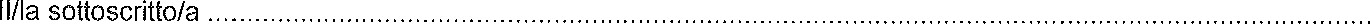 nato/a a . 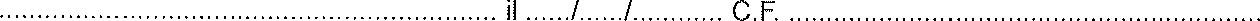 residente nel Comune di. Prov.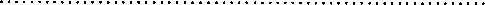 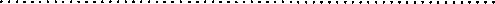 Via/Piazza .	n.	. tel./cellulare .e-mail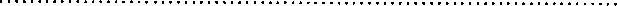 DICHIARA  di aver preso integrale visione dell’Avviso per l'attivazione di misure urgenti e di sostegno alle famiglie per il pagamento dei canoni di locazione e delle utenze domestiche art. 53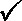 d.l. n. 73 del 25/05/2021"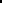  di essere in possesso dei requisiti per l'accesso ai contributi di cui all'art.3 dell'avviso pubblico. ln particolare dichiara di: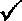  Avere la cittadinanza italiana o di uno Stato aderente all'Unione Europea o di uno Stato non aderente all'Unione Europea ed essere in regola con le vigenti norme in materia di immigrazione.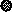  Avere la residenza anagrafica nel Comune di 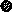 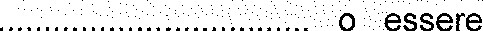 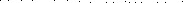 domiciliato in.... . . . . . . . . . . . . .. . . . . . . . . . . . . ..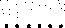  Essere in possesso di un'attestazione 'SEE (ordinario o corrente) in corso di validità pari a ...............( allegare attestazione)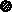 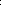  Non svolgere ciascun componente il nucleo familiare qualsiasi e qualsivoglia attività lavorativa in violazione delle norme fiscali e contributive.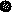  Essere titolare di un contratto di locazione ad uso abitativo primario, regolarmente registrato relativo ad immobile adibito ad abitazione principale e corrispondente alla residenza anagrafica del nucleo familiare con l'esclusione di immobili appartenenti alle seguenti categorie catastali: Al (abitazioni signorili), A8 (ville), A9 (palazzi con pregi artistici e signorili).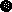  Corrispondere un canone di locazione ad uso abitativo primario per l'immobile adibito ad abitazione principale e corrispondente alla residenza anagrafica del nucleo familiare.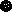 		Non essere sottoposto a procedure di rilascio per morosità dell'immobile locato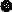  Non avere la titolarità per ognuno dei componenti il nucleo familiare di diritti di proprietà o usufrutto, di uso o abitazione su alloggio adeguato alle esigenze del nucleo familiare, fatto salvo il caso in cui l'alloggio sia accatastato come inagibile oppure esista un provvedimento che dichiari l'inagibilità ovvero l'inabitabilità dell'alloggio anche temporanea,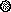 	Non essere assegnatari per ognuno dei componenti il nucleo familiare di un alloggio di Edilizia Residenziale Pubblica.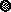  Non aver ottenuto per l'annualità 2021, l'attribuzione di altro contributo per il sostegno alla locazione da parte della Regione Lazio, di Enti locali, associazioni, fondazioni o altri organismi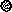 CHIEDE l'assegnazione dei contributi di cui al bando in oggetto per: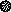 il pagamento dei canoni di locazione;il pagamento delle utenze domestiche; che l'importo concesso sia accreditato sul seguente conto corrente bancario/postale o carta, intestato al richiedente, individuato come: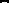 Bancario/PostaIe/Carta	n.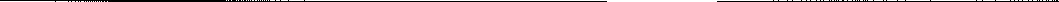 Intestato aIBAN__ __ __ __ __ __ __ __ __ __ __ __ __ __ __ __ __ __ __ __ __ __ __ __ __ __ __A tal fine, consapevole del fatto che, in caso di dichiarazioni mendaci, verranno applicate nei propri riguardi, ai sensi dell'art. 76 del D.P.R. 28.12.2000, n. 445, le sanzioni previste dal vigente Codice Penale e dalle leggi speciali in materia di falsità negli atti;DICHIARA ALTRESÌChe la composizione del proprio nucleo familiare, quale risulta dallo stato di famiglia anagrafica, è la seguente:A corredo della presente il sottoscritto dichiara altresì che tutti i componenti del proprio nucleo familiare rientrano nelle casistiche sopra indicate e di essere economicamente impossibilitato all'acquisto di generi di prima necessità.Allega alla presente domanda:copia fotostatica del proprio documento d'identità in corso di validità;copia dell'attestazione ISEE in corso di validità;eventuale, se in possesso degli ulteriori requisiti di cui all'articolo 3 dell'avviso: copia del contratto di locazione ad uso abitativo primario, regolarmente registratoConferisce il proprio consenso per il trattamento dei dati personali ai sensi del D.lgs. 196/2003 e del Regolamento EU 2016/679, ai soli fini dell'espletamento della procedura di attribuzione del beneficio in oggetto.Luogo e data 	.FirmaN.CognomeNomeLugo di nascitaData di nascitaRelazione di parentela12345678